GRANT LLWYBRAU DIOGEL MEWN CYMUNEDAU LLYWODRAETH CYMRU BLWYDDYN ARIANNOL 2020-21FFURFLEN GAIS Y CYNLLUN Dylai Awdurdodau Lleol gwblhau un ffurflen i bob cynllun. Gallai cynllun gynnwys un prosiect neu becyn o brosiectau cysylltiedig   DISGRIFIAD O'R CYNLLUNRhowch ddisgrifiad byr o'r cynllun. Os ydych yn gwneud cais am gyllid ar gyfer cynllun a fydd yn cymryd mwy na blwyddyn ariannol i'w gwblhau, mae angen disgrifiad o'r cynllun cyfan arnom ac o'r elfennau y bwriedir eu cyflawni ym mhob blwyddyn ariannol. Dylai ceisiadau am becyn o gynlluniau gynnwys rhestr wedi'i phrisio o brosiectau cysylltiedig yn nhrefn blaenoriaethDylech amgáu mapiau lleoliad maint A4, lluniad(au) ar gyfer y prosiect(au) ac unrhyw wybodaeth atodol ar wahân.A yw'r cynllun mewn ardal ddynodedig o dan y Ddeddf teithio llesol?Os ydy, a yw'r cynllun wedi ei chynnwys yn eich Map Llwybrau Presennol neu eich Map Rhwydwaith Integredig? Os ydyw, dangoswch gyfeirnod y ffordd, wedi'i gymryd o'r System Mapio Teithio Llesol a disgrifiwch sut y mae'r cynllun yn cyd-fynd â'ch rhwydwaith teithio llesol presennol neu sydd wedi'i gynllunio.Os yw'r cynllun mewn lleoliad dynodedig, ond nad yw'n cysylltu â llwybr teithio llesol sy'n bodoli eisoes neu sydd wedi'i gynllunio, rhowch dystiolaeth pam y dylid ystyried ariannu eich cynllun:Yr Egwyddor Datblygu CynaliadwyMae Deddf Llesiant Cenedlaethau’r Dyfodol (Cymru) 2015 yn rhoi dyletswydd ar gyrff cyhoeddus i anelu at gyrraedd y nodau a'r amcanion llesiant ym mhopeth a wnânt, drwy'r pum ffordd o weithio. Disgrifiwch sut yr ydych wedi dilyn y pum ffordd o weithio wrth ddatblygu ac arfarnu'ch cynnig. Defnyddiwch y Fframwaith Cenedlaethau'r Dyfodol https://llyw.cymru/deddf-yr-amgylchedd-cymru-2016-bioamrywiaeth-chadernid-ecosystemauNODWCH OND YR WYBODAETH SYDD YN GYSYLLTIEDIG Â'CH CYNLLUNACHOS BUSNES AMLINELLOL1. YR ACHOS STRATEGOLYr achos dros newid, cyd-fynd â pholisïau ac amcanion.A yw'n cyd-fynd â'r Amcanion LlesiantMae Deddf Llesiant Cenedlaethau’r Dyfodol (Cymru) 2015 yn rhoi dyletswydd ar gyrff cyhoeddus i anelu at gyrraedd y nodau a'r amcanion llesiant ym mhopeth a wnânt. Nodwch isod sut y mae'r cynllun yn cyd-fynd â Nodau Llesiant Llywodraeth Cymru:https://llyw.cymru/deddf-llesiant-cenedlaethaur-dyfodol-cymru-2015-canllawiauhhttps://llyw.cymru/ffyniant-i-bawb-y-strategaeth-genedlaetholhAmcanion y CynllunRhowch amlinelliad isod o sut y mae eich cynllun yn cyd-fynd â'r amcanion grant perthnasol. Llenwch ar gyfer y grant yr ydych yn gwneud cais ar ei gyfer yn unig a gadael y llall yn wag.2.  YR ACHOS TRAFNIDIAETHCyfraniad at y Nodau LlesiantRhaid i gynlluniau trafnidiaeth geisio gwneud cymaint o gyfraniad â phosibl at y nodau llesiant. Rhowch grynodeb o effeithiau'r cynllun ar y nodau llesiant. Dylai hyn fod yn seiliedig ar yr asesiadau effaith statudol ac anstatudol ar gyfer y cynllun.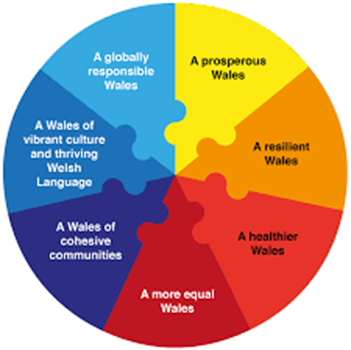 Gwerth am arian Esboniwch pa gamau a gymerwyd i sicrhau bod costau'n cael eu cadw mor isel â phosibl ac i fesur sut y bydd y cyllid y gofynnir amdano yn rhoi gwerth am arian. Cynnwys y Gymhareb Cost a Budd os ydych yn gwybod:Asesiad o'r Effaith ar GydraddoldebRhowch grynodeb o effaith gymdeithasol, ddiwylliannol, amgylcheddol, ac economaidd y cynllun, pwy yr effeithir arnynt, sut, a'r prif dystiolaeth ansoddol/ feintiol ategol. 3.  YR ACHOS RHEOLIA ellir cyflawni’r cynllun? Beth yw'r problemau?Yn achos pob cynllun, rhaid darparu cynllun prosiect sy'n nodi'r llinellau amser ar gyfer y gweithgareddau a'r cerrig milltir allweddol . Dylai fod yn briodol i faint a chymhlethodd y cynllun ac i'r risgiau sy'n gysylltiedig ag ef. Ble y mae'r prif gamau / cerrig milltir wedi'u cyrraedd / cwblhau eisoes, rhowch y dyddiad y cyrhaeddwyd rhain ble yn briodol. Fel isafswm, dylid rhoi gwybodaeth am y dylunio; amseru y prosesau statudol/cydsyniad cynllunio, prynu tir, caffael, adeiladu, dechrau a chwblhau'r cynllun ble y mae hyn yn berthnasol i'r cynllun.Rhaid cynnwys gwybodaeth am risgiau a allai atal y cynllun rhag cael ei gyflawni ac am y mesurau lliniaru sydd yn eu lle neu ac y bwriedir eu sefydlu.4. YR ACHOS ARIANNOL  Proffil gwariant ariannol£000oedd, prisiau alldro (dangosir gros y grant / cyfraniadau ar wahân isod)Proffil Gwariant Chwarterol(Dylai'r gwariant gael ei gynllunio mor gynnar â phosibl yn y flwyddyn ariannol i sicrhau y caiff yr arian ei wario i gyd. Dylai'r gwariant a gynllunnir ar gyfer Chwarter 4 gael ei gyfyngu i leihau'r risg o danwario)  5. YR ACHOS MASNACHOLSut fydd y cynllun yn cael ei weinyddu? Faint o gyflenwyr fydd a beth yw eu profiad? Beth yw'r trefniadau cytundebol allweddol, beth yw hyd y contract? MONITRO A GWERTHUSOSut a phryd y byddwch yn mesur a fydd y cynllun wedi bod yn llwyddiant? Cynllun monitro wedi cyflenwi, casglu data, a thargedau perthnasol?Awdurdod LleolEnw’r CynllunRhif Mesur Blaenoriaeth y CynllunCynllun Presennol neu NewyddDyddiad y CynllunDechrau                         Amcangyfrif o'r Dyddiad CwblhauCyllid sydd ei angen ar gyfer 2020-21£’000oeddCyfanswm y cyllid sydd ei angen i gwblhau'r cynllun o 2021-2022 ymlaen£’000oeddEnw Rheolwr y ProsiectRhif ffônE-bostWedi'i awdurdodi gan (e.e. Pennaeth Cyllid neu'r Pennaeth Gwasanaethau Trafnidiaeth)Enw:                            Teitl y Swydd:Llofnod:Cyfeirnod grid OS Prydain Fawr:Enw yr ysgol/ion y mae'r cynllun yn canolbwyntio arniNifer y disgyblionYdyNac ydy Cyfeirnod y Ffordd:Y Pum Ffordd o WeithioY Pum Ffordd o WeithioHirdymor – disgrifiwch sut yr ydych wedi ystyried anghenion hirdymor. Beth fydd effaith eich cynigion ar genedlaethau'r dyfodol?Atal – disgrifiwch sut yr ydych wedi ystyried opsiynau er mwyn atal y broblem rhag gwaethygu neu rhag digwydd yn y lle cyntaf. Integreiddio – disgrifiwch sut yr ydych wedi ystyried amcanion llesiant cyrff cyhoeddus eraill. Cydweithio – disgrifiwch gyda phwy, a sut, yr ydych wedi cydweithio wrth ichi fynd ati i ddatblygu ac i arfarnu'ch cynnig.Mae cynlluniau Llwybrau Diogel mewn Cymunedau yn fwyaf llwyddiannus lle cawsant eu datblygu gyda chyfraniad agos gan ddisgyblion, rhieni, staff ysgolion a'r gymuned ehangach. Rydym am weld cyfranogiad a dylunio cydweithredol o gamau cynnar datblygu cynllun, lle bynnag y bo'n bosiblMae cynlluniau Llwybrau Diogel mewn Cymunedau yn fwyaf llwyddiannus lle cawsant eu datblygu gyda chyfraniad agos gan ddisgyblion, rhieni, staff ysgolion a'r gymuned ehangach. Rydym am weld cyfranogiad a dylunio cydweithredol o gamau cynnar datblygu cynllun, lle bynnag y bo'n bosiblCynnwys – disgrifiwch pwy yr ydych wedi'u cynnwys, pryd a sut, wrth fynd ati i ddatblygu ac i arfarnu'ch cynnig. Gallwch gynnwys enghreifftiau fel AtodiadYr Achos dros NewidYr Achos dros NewidY Sefyllfa a'r Problemau Presennol ac yn y DyfodolPa broblemau lleol ac ehangach fydd y cynllun hwn yn mynd i'r afael â hwy? Cynnwys data llinell sylfaen ble y bo ar gael. Beth fydd yn digwydd os na fydd unrhyw gamau?Allbynnau o'r CynllunBeth yw'r allbynnau penodol fydd gan y cynllun? (dylid rhoi amlinelliad o'r amcanion a'r canlyniadau yn yr adran nesaf)Cyd-fynd â Pholisïau a ChynlluniauNodwch ble y mae'r cynllun hwn yn cyd-fynd â pholisïau a chynlluniau lleol megis y Cynllun Trafnidiaeth Lleol ac unrhyw bolisïau a chynlluniau eraill cysylltiedig Nodwch hefyd gyfeirnod llwybr y Map Rhwydwaith Integredig ar gyfer y cynllun hwn, wedi'i gymryd o'r System Mapio Teithio Llesol.Ffyniant i BawbYr Amcanion LlesiantCyfraniad y CynllunFfyniannus a DiogelCefnogi pobl a busnesau i ysgogi ffyniantMynd i’r afael ag anghydraddoldeb rhanbarthol a hyrwyddo gwaith tegYsgogi twf cynaliadwy a mynd i’r afael â’r newid yn yr hinsawddYn Iach ac EgnïolDarparu gwasanaethau iechyd a gofal sy’n addas i’r dyfodolHyrwyddo iechyd da a llesiant i bawbCreu cymunedau mwy iach ac amgylcheddau gwellYn Uchelgeisiol ac yn DysguHelpu pobl ifanc i wneud y mwyaf o’u potensialDatblygu uchelgais a datblygu dysgu i fywSicrhau bod gan bawb y sgiliau cywir ar gyfer byd sy’n newidYn Unedig a ChysylltiedigDatblygu cymunedau, diwylliant a iaith sy’n gydnerthDarparu seilwaith modern a chysylltiedigHyrwyddo a diogelu lle Cymru yn y bydEnw'r grantAmcanion y grant Cyfraniad y CynllunLlwybrau Diogel mewn CymunedauCynyddu lefelau o deithio llesol ymhlith plant sy'n teithio i'r ysgolCynyddu lefelau o deithio llesol yn y gymuned yn ehangach (Nodwch safle'r gymuned yn Mynegai Amddifadedd Lluosog Cymru)Gwneud cymunedau'n lleoedd gwell i fyw ynddyntNod LlesiantEffaith (dewiswch un ar gyfer pob nod)Cymru lewyrchusCadarnhaol / niwtral / negyddolCymru gydnerthCadarnhaol / niwtral / negyddolCymru iachachCadarnhaol / niwtral / negyddolCymru sy’n fwy cyfartalCadarnhaol / niwtral / negyddolCymru o gymunedau cydlynusCadarnhaol / niwtral / negyddolCymru â diwylliant bywiog lle mae’r Gymraeg yn ffynnuCadarnhaol / niwtral / negyddolCymru sy’n gyfrifol ar lefel fyd-eangCadarnhaol / niwtral / negyddolEffeithiau CymdeithasolNodwch weithgarwch corfforol, ansawdd y daith, nifer a difrifoldeb y damweiniau, diogelwch, mynediad at waith, mynediad at wasanaethau, fforddiadwyedd, taliadau diswyddoEffeithiau DiwylliannolYstyriwch yr effeithiau diwylliannol gan gynnwys y Gymraeg.Effeithiau AmgylcheddolYstyriwch sŵn, ansawdd yr aer, nwyon tŷ gwydr, tirwedd, treflun, amgylchedd hanesyddol, bioamrywiaeth, amgylchedd y dŵr.Effeithiau Economaidd Ystyriwch amser y daith, dibynadwyedd amserau teithio, costau cludiant, costau damweiniau, cynhyrchiant, economi leol, tir, costau cyfalaf, a chostau refeniw. Cynnwys tystiolaeth am fanteision economaidd Trafnidiaeth ac ar fanteision economaidd ehangach gan gynnwys y swyddi gafodd eu creu. Cyn 2020/21Rhagamcanol ar gyfer 2020/212021/222022/232023/24HwyrachCyfanswmArolygonDylunio Prynu TirAdeiladwaith HwylustodAdeiladuRheoli'r ProsiectMonitro a GwerthusoHyrwyddoCYFANSWM GROS Swm y cyllid cyfatebol, canran y cyfraniad a ffynhonnell (ffynonellau) y cyllid (nodwch enw'r sefydliad) CYFANSWM NETRhagolygon Gwariant ar gyfer Blwyddyn Ariannol 2020-21 (mewn £000oedd)Rhagolygon Gwariant ar gyfer Blwyddyn Ariannol 2020-21 (mewn £000oedd)Rhagolygon Gwariant ar gyfer Blwyddyn Ariannol 2020-21 (mewn £000oedd)Rhagolygon Gwariant ar gyfer Blwyddyn Ariannol 2020-21 (mewn £000oedd)Chwarter 1Chwarter 2Chwarter 3Chwarter 4ArolygonDylunio Prynu TirAdeiladwaith HwylustodAdeiladuRheoli'r ProsiectMonitro a GwerthusoHyrwyddoCYFANSWM GROS Swm y cyllid cyfatebol, canran y cyfraniad a ffynhonnell (ffynonellau) y cyllid (nodwch enw'r sefydliad)CYFANSWM NET